О внесении изменения  в решение Моргаушского РайонногоСобрания депутатов от 21.09.2018 г. № С-32/2 «О прогнозномплане (программе) приватизации муниципального имущества Моргаушского районаЧувашской Республики на 2019 год»В соответствии со ст. 4 Федерального закона от 21.12.2001 N 178-ФЗ "О приватизации государственного и муниципального имущества", подп. 4 п. 8 ст. 85 Федерального Закона N 131-ФЗ от 06.10.2003 "Об общих принципах организации местного самоуправления в Российской Федерации", п. 1 ст. 17 Закона Чувашской Республики от 18.10.2004 N 19 "Об организации местного самоуправления в Чувашской Республике", ст. 39 Устава Моргаушского района Чувашской Республики  Моргаушское районное Собрание депутатов решило:            1. Внести  в решение Моргаушского районного Собрания депутатов от 21.09.2018г. №С-32/2 «О прогнозном плане (программе) приватизации муниципального имущества Моргаушского района Чувашской Республики на 2019 год» (далее – Решение) следующее изменение:           1.1.  раздел II «Муниципальное имущество, приватизация которого планируется в 2019 году»  приложения  №1  к Решению  изложить в следующей редакции:1.1.1.                                            «Раздел IIМУНИЦИПАЛЬНОЕ ИМУЩЕСТВО,ПРИВАТИЗАЦИЯ  КОТОРОГО ПЛАНИРУЕТСЯ  В 2019 ГОДУ      2.1. Перечень объектов недвижимости, находящихся в муниципальной  собственности Моргаушского района Чувашской Республики,  планируемые к приватизации   в 2019 году2.  Настоящее решение вступает в силу после  дня его официального опубликования.Глава Моргаушского района    Чувашской Республики                                                                             И.В. НиколаевЧăвашРеспубликинМуркашрайонěндепутачěсенПухăвěЙЫШĂНУ18.06.2019 . № С-39/7Муркаш сали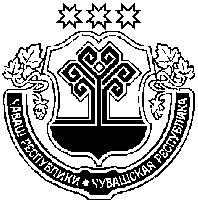 Чувашская Республика  Моргаушское  районное Собрание депутатовРЕШЕНИЕ18.06.2019г. № С-39/7село Моргауши                                                                         Nп/пНаименование объекта, помещений и адрес Площадь, кв. м Год ввода в эксплуатациюОстаточная стоимость, руб.Срок приватизации, квартал1.Земельный участок площадью 833 кв.м. с расположенным на нем следующим объектом недвижимого имущества: здание с кадастровым номером 21:17:000000:1902, назначение: нежилое, адрес (местоположение): Чувашская Республика, р-н Моргаушский, д.Тиуши, ул.Чебоксарская, д.31 127,71988г.0,0III –IV2.Земельный участок площадью 418 кв.м. с расположенным на нем следующим объектом недвижимого имущества: здание с кадастровым номером 21:17:280702:220, назначение : нежилое, адрес (местоположение): Чувашская Республика, р-н Моргаушский, с/пос Шатьмапосинское, д.Тиуши, ул.Чебоксарская, д.25 124,419900,0III –IV3.Земельный участок площадью 1100 кв.м. с расположенным на нем следующим объектом недвижимого имущества: здание с кадастровым номером 21:17:000000:1757, назначение: нежилое, адрес (местоположение): Чувашская Республика, р-н Моргаушский, д.Сыбайкасы, ул.Школьная, д.1 а 155,31991101228,09III –IV4. Земельный участок площадью 260 кв.м., с расположенным на нем следующим объектом недвижимого имущества: здание с кадастровым номером 21:17:000000:1081, назначение: нежилое, адрес (местоположение): Чувашская Республика, Моргаушский р-н, с.Моргауши, ул.Гагарина д.16 а137,619880,0III –IV5.Земельный участок площадью 762 кв.м. с расположенным на нем следующим объектом недвижимого имущества: здание с кадастровым номером 21:17:180401:178, назначение: нежилое, адрес (местоположение): Чувашская Республика, р-н Моргаушский, д.Шоркасы, ул.Трудовая, д.15а 225,419650,0III –IV6. Земельный участок площадью 3151 кв.м. с расположенным на нем следующими объектами недвижимого имущества: здание с кадастровым номером 21:17:050301:196, назначение: нежилое, адрес (местоположение): Чувашская Республика, р-н Моргаушский, с/пос Большесундырское, с.Большое Карачкино, ул.Центральная, д.75;сооружение площадью 30,8 кв.м. с кадастровым номером  (21:17:050301:270)759,419860,0III -IV7. Земельный участок  площадью 692 кв.м. с расположенным на нем следующим объектом недвижимого имущества:здание  с кадастровым номером 21:17:050301:207, назначение: нежилое, адрес (местоположение): Чувашская Республика, р-н Моргаушский, с/пос Большесундырское, с.Большое Карачкино, ул.Центральная, д.71133,819700,0III -IV8.Земельный участок площадью 1505 кв.м. с расположенным на нем следующим объектом недвижимого имущества: здание  с кадастровым номером 21:17:000000:1758, назначение: нежилое, адрес (местоположение): Чувашская Республика, р-н Моргаушский, д.Сыбайкасы, ул.Школьная, д.4 421,619900,0III -IV9.Земельный участок площадью 2035 кв.м. с расположенным на нем следующим объектом недвижимого имущества: здание  с кадастровым номером 21:17:190401:126, назначение: нежилое, адрес (местоположение): Чувашская Республика, Моргаушский р-н, д.Анаткасы (Тораевское с/п),  ул.Колхозня, д 5а528,419830,0III -IV